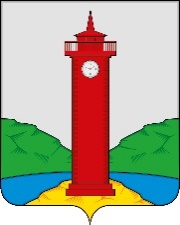 РОССИЙСКАЯ ФЕДЕРАЦИЯ
САМАРСКАЯ ОБЛАСТЬМУНИЦИПАЛЬНЫЙ РАЙОН ВолжскийСОБРАНИЕ ПРЕДСТАВИТЕЛЕЙ СЕЛЬСКОГО ПОСЕЛЕНИЯ КУРУМОЧЧЕТВЕРТОГО  созываРЕШЕНИЕ        «22» сентября 2020 г.                                                            № 3/1Об делегировании депутатами Собрания представителей сельского поселения Курумоч муниципального района Волжский Самарской области в состав Собрания Представителей Волжского района Самарской областиВ соответствии с Федеральным законом «Об общих принципах организации  местного самоуправления в Российской Федерации» от 16.10.2003г. № 131-ФЗ, Уставом сельского поселения Курумоч  муниципального района Волжский Самарской области, Собрание представителей сельского поселения КурумочРЕШИЛО:      1.Делегировать депутатами Собрания представителей сельского поселения Курумоч муниципального района Волжский Самарской области в состав Собрания Представителей Волжского района Самарской области следующих депутатов: 1.1 Елизарова Игоря Викторовича, депутата Собрания Представителей сельского поселения Курумоч  муниципального района Волжский Самарской области четвертого созыва. 1.2. Кузнецову Татьяну Александровну , депутата Собрания Представителей сельского поселения Курумоч  муниципального района Волжский Самарской области четвертого созыва.	2. Опубликовать настоящее решение в газете "Волжская новь".	3. Настоящее решение вступает в силу с момента его принятия.Председатель Собрания представителей сельского  поселения Курумоч					И.К. Каширин Кулешевская 3021917